ŠKOLA:OŠ VIŠNJEVACVJEROUČITELJICA: VESNA KLIRKATOLIČKI VJERONAUK U OSNOVNOJ ŠKOLIKRITERIJI PRAĆENJA, VREDNOVANJA I OCJENJIVANJAŠK. GODINA 2020./2021.ELEMENTI OCJENJIVANJAZNANJESTVARALAČKO IZRAŽAVANJEKULTURA MEĐUSOBNOG OCJENJIVANJAKRITERIJI ZA OCJENJIVANJEKRITERIJI ZA OCJENJIVANJE KVIZA ZNANJAKRITERIJI ZA VREDNOVANJE USMENE PROVJEREGRUPNI RADCRTEŽ STRIPPLAKATSASTAVAKUMNA MAPAISTRAŽIVAČKI RADPREZENTACIJARUBRIKA ZA VREDNOVANJE:  KULTURA KOMUNICIRANJA I AKTIVNOSTZAKLJUČNA OCJENAVREDNOVANJE ISHODAELEMENTI OCJENJIVANJA:  ZNANJE:Provjerava se usvojenost znanja, vještina i stavova propisanih Kurikulumom nastavnog predmeta katolički vjeronaukPisane provjere Na razini škole aktiv vjeroučitelja je donio odluku kako se iz vjeronauka ne pišu pisane provjereUsmene povjere Do 1-2x tijekom polugodišta, najavljene su i ne traju duže od 10 minutaODLIČAN: - Učenik je potpuno usvojio znanja, vještine i stavove propisane Kurikulimom nastavnog predmeta katolički vjeronauk, koje reproducira i stvaralački primjenjuje. Sadržaje, a posebno biblijske izlaže samostalno i povezuje naučeno. Učenik sam sebe usmjerava, svoje znanje primjenjuje u pisanom u usmenom izražavanju bez pomoći nastavnika.VRLO DOBAR:- naučeno gradivo interpretira gotovo samostalno.Vrlo dobro povezuje naučeno sa svakidašnjim životom. Svoje znanje primjenjuje u pismenom i usmenom izražavanju uz mali poticaj nastavnika.DOBAR:- dobro povezuje biblijske sadržaje. Dobro poznaje sadržaj, ali ga ne zna primijeniti bez pomoći nastavnika. Uz više ustrajnijeg  i samostalnijeg rada može postići bolje rezultate.DOVOLJAN:- teže usvaja gradivo, uspjeh postiže uz pomoć i puno uloženog truda. Slabo prati i reproducira obrađeni sadržaj. Nastavnik puno pomaže, postavlja podpitanja. Poznaje sadržaje na razini prepoznavanja, potrebna je veća pomoć učitelja.NEDOVOLJAN:- ne trudi se usvojiti nastavne sadržaje. Izbjegava ili odbija bilo kakvu provjeru.STVARALAČKO IZRAŽAVANJE:Učenikovo pismeno i usmeno izražavanje prati se i može se ocijeniti na svakom satu.Ocjenjuju se plakati, sastavci, crteži, stripovi, i sl., individualni, rad u paru i grupni rad.Moguće je pismeno, usmeno, likovno i scensko stvaralačko izražavanje.Uključivanje učenika u razne oblike rada, tj. učenikova aktivnost i zainteresiranost kao i nedostatak aktivnosti i sudjelovanja, prati se i može se ocijeniti na svakom satu.U ocjenu stvaralačkog izražavanja ulazi i redovito nošenje pribora za vjeronauk (udžbenik, radna/bilježnica) te redovito pisanje zadaće.ODLIČAN:-u usmenom i pismenom izražavanju otkriva se sposobnost zamišljanja, asociranja i povezivanja sadržaja. Vrlo se maštovito likovno, pismeno scenski izražava. Posjeduje osjetljivost i otvorenost za transcedentalno. Rado proširuje temu ( prezentacije, plakat i sl.). Učenik je aktivan i zainteresiran za rad. Vrijedan, samostalan i redovito prati nastavne sadržaje. Sudjeluje u nastavnom procesu i redovito izvršava svoje obveze.VRLO DOBAR:- ističe se u različitim oblicima rada. Učenik ima razvijenu sposobnost slušanja, govorenja, uspoređivanja, ima sposobnosti za likovno, pismeno i scensko izražavanje. Lijepa i uredna radna/ bilježnica. Ima pozitivan odnos prema  radu. Odgovoran, savjestan i samostalan u izvršavanju radnih obaveza.DOBAR:- trudi se izraziti svoju kreativnost. Redovito nosi pribor za rad. Uočava, otkriva nove situacije unutar obrađenog sadržaja te taj sadržaj može interpretirati tek uz veliku pomoć nastavnika. Zalaže se prema svojim mogućnostima u različitim oblicima stvaralačkog izražavanja. Radna/ bilježnica bi trebala biti urednija, zadaci dovršeni. Učenik  je povremeno aktivan, povremeno sudjeluje u aktivnostima vezanim uz rad. Samo ponekad nudi odgovore, te mu je često potreban poticaj drugih.DOVOLJAN:-učenika je potrebno često poticati na komunikaciju i kreativnost. Kod učenika djelomice razvijene sposobnosti slušanja, govorenja, uspoređivanja, razlikovanja unutar obrađenog sadržaja. Vrlo teško i uz pomoć nastavnika može interpretirati biblijski i drugi sadržaj. Nemaštovit u likovnom, pismenom i scenskom izražavanju. Potrebno je često poticati i usmjeravati pozornost na rad i sadržaje. Potreban je stalan poticaj za uključivanje u nastavni proces. Radna/bilježnica bi trebala biti urednija, zadaci dovršeni.NEDOVOLJAN:- učenik ne pokazuje volju za bilo kakvim pozitivnim izražavanjem u nastavnom procesu. Ne nosi pribor za rad. Potreban je stalan poticaj  i usmjeravanje pozornosti na rad.KULTURA MEĐUSOBNOG KOMUNICIRANJA:Vladanje učenika prati se na temelju odnosa prema drugim učenicima, nastavnicima i asistentima što uključuje pristojan rječnik i ponašanje.Od učenika se očekuje pristojno ponašanje za vrijeme boravka u školi, sudjelovanje u aktivnostima predviđenim za ostvarivanje ishoda te neometanje nastave.ODLIČAN:-kod učenika se opaža sposobnost življenja po vjeri. Učenik izvrsno surađuje s ostalim učenicima i učiteljem, ljubazan je prema drugima. Uzornim ponašanjem vrlo pozitivno djeluje na ostale učenike. Otvoren za suradnju, razgovor, ima razumijevanja za druge. VRLO DOBAR:- vrlo lijepo surađuje s drugima, vjeroučenicima i vjeroučiteljicom. Svoje mišljenje izražava konkretno i s poštovanjem, ima razvijene sposobnosti slušanja, razgovora, suradnje i pomaganja drugima. Uzorno se ponaša na satu.DOBAR: Učenik povremeno ostvaruje suradnju s drugim učenicima i učiteljem, na poticaj učitelja sudjeluje u razrednim  raspravama. Ponekada ometa zajednički rad drugih učenika i učitelja.DOVOLJAN:- učenika treba stalno poticati  na pozitivan odnos prema radu i zalaganje u nastavnom procesu. Učenik gotovo uopće ne ostvaruje suradnju s drugim učenicima i učiteljem, često ometa rad, nepristojan.NEDOVOLJAN:-unatoč svim opomenama učenik i dalje ometa rad vjeroučitelja i drugih učenika, ne ostvaruje nikakvu komunikaciju s učiteljem i drugim učenicima; druge učenike potiče na neposluh. Ima nepristojan rječnik i ponašanje. Namjerno uništava školsku imovinu i imovinu drugih učenika.GRUPNI RAD: Grupni rad  ocjenjuje se prema zadanim kriterijima vrednovanja i samovrednovanja: Odlično – odličanDobro – vrlo dobarSlabo – dobar CRTEŽ Crtež se ocjenjuje na sljedeći način: 3 boda – odličan2 boda vrlo dobar1 bod - dobarSASTAVAKSastavak se ocjenjuje na sljedeći način: 3 boda – odličan2 boda vrlo dobar1 bod - dobarUMNA MAPAKVIZPREZENTACIJAPLAKAT/ DIGITALNI PLAKATSTRIPRUBRIKA ZA VREDNOVANJE ISTRAŽIVAČKOG RADA-MINI PROJEKTALista za provjeru-procjenu izvješća učenika nakon istraživačkog rada ili mini-projektaRUBRIKE I LISTE PROCJENE ZA SAMOPROCJENU USPJEŠNOSTI UČENJA NA KRAJU SATA VJERONAUKAPojašnjenje: Mogući broj bodova je 27. Medalju osvaja učenik koji ima bodove u rasponu od 27-20, zlatna sredina su bodovi od 19-11, a spavalica su bodovi od 10-0.RUBRIKA ZA VREDNOVANJE:  KULTURA KOMUNICIRANJA I AKTIVNOSTZAKLJUČNA OCJENAZaključna ocjena na kraju nastavne godine izvodi se na temelju elemenata vrednovanja i cjelokupnog rada učenika tijekom cijele školske godine.VREDNOVANJE ISHODAPRVI RAZREDA / ČOVJEK I SVIJET U BOŽJEMU NAUMUB / RIJEČ BOŽJA I VJERA CRKVE U ŽIVOTU KRŠĆANAC / KRŠĆANSKA LJUBAV I MORAL NA DJELUD / CRKVA U SVIJETUTREĆI RAZREDA / ČOVJEK I SVIJET U BOŽJEMU NAUMUB / RIJEČ BOŽJA I VJERA CRKVE U ŽIVOTU KRŠĆANAC / KŠĆANSKA LJUBAV I MORAL NA DJELUD / CRKVA U SVIJETUPETI RAZREDA / ČOVJEK I SVIJET U BOŽJEMU NAUMUB / RIJEČ BOŽJA I VJERA CRKVE U ŽIVOTU KRŠĆANAC / KRŠĆANSKA LJUBAV I MORAL NA DJELUD / CRKVA U SVIJETUSEDMI RAZREDA / ČOVJEK I SVIJET U BOŽJEMU NAUMUB / RIJEČ BOŽJA I VJERA CRKVE U ŽIVOTU KRŠĆANAC / KRŠĆANSKA LJUBAV I MORAL NA DJELUD / CRKVA U SVIJETUSASTAVNICERAZINE OSTVARENOSTI KRITERIJARAZINE OSTVARENOSTI KRITERIJARAZINE OSTVARENOSTI KRITERIJASASTAVNICEODLIČNODOBROSLABODOGOVARANJE  I SUDJELOVANJE  U PODJELI ZADUŽENJA U GRUPISUDJELOVANJE U RJEŠAVANJU ZADATKA (ČITANJE, PISANJE, CRTANJE, GLUMA)POŠTIVANJE SUDIONIKA I UVAŽAVANJE  NJIHOVA MIŠLJENJAUREDNOST, DOMIŠLJATOST, KREATIVNOSTDOVRŠENOST ZADATKASASTAVNICE RAZINE OSTVARENOSTI KRITERIJARAZINE OSTVARENOSTI KRITERIJARAZINE OSTVARENOSTI KRITERIJASASTAVNICE    3 boda        2 boda           1 bodELEMENTIZadani crtež sadrži sve zadane elemente i napravljen je na vrijeme.Zadani crtež sadrži sve zadane elemente, ali je napravljen nakon zadanog roka.Zadani crtež ne sadrži većinu elemenata. Zadani crtež nije predan ni nakon zadanog vremena ni nakon podsjećanja učitelja. BOJACrtež je obojan vrlo uredno i precizno.Crtež je uglavnom dobro obojan.Crtež nije obojan. UREDNOSTCrtež je uredan, vidi se da je u njega uloženo puno truda. Crtež je uredan, međutim nije u njega uloženo mnogo truda.Crtež je mogao bit uredniji, u njega nije uloženo puno truda.SASTAVNICE RAZINE OSTVARENOSTI KRITERIJARAZINE OSTVARENOSTI KRITERIJARAZINE OSTVARENOSTI KRITERIJASASTAVNICE    3 boda        2 boda           1 bodTEMAU potpunosti se drži zadane teme koju izlaže u više rečenica.Djelomično se drži teme koju izlaže u nekoliko rečenica.Slabo se drži teme koju izlaže u jednoj do dvije rečenice.STRUKTURASastavak ima uvodni dio, razradu i završni dio. U sastavku se djelomično prepoznaje uvodni dio, razrada i završni dio. U sastavku nema uvodnog, središnjeg i završnog dijela. Rečenice su nepovezane.REČENICE I UREDNOSTRečenice su smislene i međusobno povezane. Sastavak je vrlo uredan. Rečenice su djelomično dobro povezane. Sastavak je uredan.Rečenice su slabo međusobno povezane. Sastavak je neuredan.SASTAVNICERAZINE OSTVARENOSTI KRITERIJARAZINE OSTVARENOSTI KRITERIJARAZINE OSTVARENOSTI KRITERIJASASTAVNICE3 boda2 boda1 bod0 bodovaopažanje i prikupljanje podatakaTijekom zadanog vremena uspješno traži i nalazi sve podatke.Tijekom zadanog vremena traži i nalazi više od pola podataka.Tijekom zadanog vremena traži i nalazi manje od pola podataka.Rad nije predan ni nakon podsjećanja od strane učiteljaprikazivanje dobivenih rezultataPodatci su jasno, vidljivo i čitljivo upisani u umnoj mapi.U središtu se nalazi ključni pojam/naslov i riječi koje se nalaze na linijama jesu ključne riječi koje opisuju središnji pojam.Svaka ključna riječ opisana riječju ili simbolom (na 2 ili više-manje grane)Podatci su djelomično vidljivi i čitljivo upisani u umnoj mapi.U središtu se nalazi ključan pojam/naslov a riječi na linijama djelomično opisuju ključni pojamNisu sve ključne riječi dodatno objašnjene (nisu sve grane razgranate)Podatci su nedovoljno vidljivo i čitljivo upisani u umnoj mapi.U središtu se nalazi ključan pojam/naslov ali riječi na linijama ne odgovaraju ili su nepotpuni u odnosu na ključni pojam/naslovPojmovi nisu dodatno „razgranati“, objašnjenivizualna orijentacijaNacrt mentalne mape napravljenjasno u zrakastoj strukturi.Nacrt mentalne mape djelomično jasno napravljen u zrakastoj strukturi.U nacrtu mentalne mape nedostaje jasna zrakasta struktura..razumijevanjeMapa je oblikovana na način da ju je lako pratiti te prikazuje sveobuhvatno razumijevanje prikazanoog koncepta Mapa je prikazana na način da ju je uglavnom lako pratiti te prikazuje razumijevanje i usvojenost koncepta uz minimalne pogreške.Mapa je oblikovana na način da ju je teže pratiti te ukazuje na značajne pogreške ili nedostatke u razumijevanju prikazanog koncepta.Ostvareni bodoviOstvarena ocjena12-9Izvrstan (5)8-5Vrlo dobar (4)4-3Dobar (3)2-1Dovoljan (2)0Nedovoljan (1)SASTAVNICERAZINE OSTVARENOSTI KRITERIJARAZINE OSTVARENOSTI KRITERIJARAZINE OSTVARENOSTI KRITERIJASASTAVNICE3 boda2 boda1 bod0 bodovavremensko ograničenje zadatkaRješava kviztijekom zadanog vremena.Rješava kviz izvan zadanog vremena.Rješava kviz nakon podsjećanja od strane učitelja.Kviz nije riješen nakon podsjećanja od strane učiteljatočnost odgovora
Točno je riješeno više od 90% zadataka.Više od pola zadataka riješeno je točno.Manje od pola zadataka je točno riješeno.Kviz nije riješen nakon podsjećanja od strane učiteljaOstvareni bodoviOstvarena ocjena6Izvrstan (5)5Vrlo dobar (4)3-4Dobar (3)1-2Dovoljan (2)0Nedovoljan (1)Kriteriji vrjednovanjaLoše  (0 bodova)Prosječno ( 1 bod)Odlično (2 boda)BodoviBodoviBodoviBodoviBodoviKriteriji vrjednovanjaLoše  (0 bodova)Prosječno ( 1 bod)Odlično (2 boda)1.2.3.4.5.Dužina PPP:manje 10 slajdovaviše od 10 slajdova10 slajdovaNaslovni slajd:Nema naslova niti imena autora.Sadrži naslov, ime i prezime autora.Sadrži naslov,  ime i prezime autora, naziv ustanove, mjesto i datum održavanja prezentacije. Uvod:Učenik nije predstavio sebe i temu na početku prezentacije.Učenik je predstavio temu, ali ne i sebe.Učenik je jasno predstavio sebe i temu prezentacije. Prikazivanje sadržaja: Previše teksta na slajdovima, previše različitih fontova, previše različitih animacija.Tamna ili pretrpana pozadina. Neki su slajdovi čitljivi, ali neki su teški jer je veličina fonta malena, paragrafi su predugi ili nedostaje kontrast sa pozadinom.Tekst na svakom slajdu je odgovarajuće duljine, korištene su natuknice. Fontovi su lako čitljivi i veličina je različita za naslove i za tekst.Pozadina i boja teksta pojačavaju čitljivost teksta. Slike:Nema slika.Slike nisu u funkciji pojašnjavanja teksta.Slike su dobro odabrane i podržavaju osnovnu poruku.Poznavanje sadržaja:Sadržaj je prezentiran na nesiguran i zbrkan način.Prezentator je gledao u zabilješke, monitor ili platno većinu vremena. Sadržaj je  prezentiran na razumljiv način, ali se vidi pomanjkanje samopouzdanja u nekim dijelovima prezentiranja. Povremeno gleda u bilješke, monitor ili platno. Prezentaciju je bilo lako pratiti, sadržaj je prezentiran sa sigurnošću, na jasan i razumljiv način.Rijetko koristi bilješke, monitor ili platno.BodoviOcjena0-718-10211-13314-154165SASTAVNICERAZINE OSTVARENOSTI KRITERIJARAZINE OSTVARENOSTI KRITERIJARAZINE OSTVARENOSTI KRITERIJASASTAVNICE5 boda4 boda3 boda2 boda1 bod0 bodovaJasnoća porukePoruka je potpuno jasna i uočljivaPoruka je jasna, ali nedovoljno naglašenaPoruka postoji, jasna je, ali je potrebno vrijeme da se uoči i pronađe.Poruka je teško uočljiva.Poruka gotovo ne postoji.Nema poruke koja se prenosi čitatelju.Kvaliteta sadržajaTema je u potpunosti objašnjena, svi prikazani sadržaji su utemeljeni i odabrani u skladu sa zadanim ciljem,poruka se može izvući i bez prisutnosti autora.Sadržaj, slike i ostali dijelovi  su dobro odabrani i uglavnom sistematično prikazani, ali neki sadržaji nisu u potpunosti u skladu sazadanim ciljem što može otežati donošenje zaključka o zadanoj temi.Slike i tekst iako tematski odgovaraju, nisu povezani i sistematični. Postpje značajnije pogreške u prikazanim sadržajima što otežava donošenje zaključaka o zadanoj temi.Postoje značajnije pogreške u prikazanim sadržajima i većina sadržaja nije odabrana u skladu sa zadanom temom ili je ne prilagođena uzrastu te se bez prisutnosti autora ne može shvatiti poruka teme. Većina sadržaja je neprilagođena uzrastu i tematski promašena.Prikazani sadržaji se ne mogu povezati sa zadanom temom.Plakat je gotovo nemoguće pratiti bez pomoći autora.Sadržaj je potpuno tematski i sadržajno neprilagođen.kreativnostSve izrađeno je u službi teme, istaknuti su važni sadržaji,odabir slova, podloge, veličine, slika i sl. Plakat izgleda atraktivno i svakome bi privukao pozornost.Plakat je dinamičan i zanimljiv izgledom, trebali bi biti istaknutiji najvažniji dijelovi.Slikovni prikazi, korištene boje i slova nisu u potpunosti usklađeni ili u funkciji sadržaja.Plakat izgledom budi zanimanje manjem broju učenika jer je pomalo jednoličan. Zainteresira samo one kojima je tema zanimljiva.Istaknut je samo naslov, sve drugo je loše organizirano, slike su premale, loše odabrane, plakat izgleda neprivlačno.Plakat nema privlačnih elemenata, nema kontrasta, niti istaknutih dijelova, sve je zalijepljeno, ali nije organizirano.Plakat je loše izrađen, loše zalijepljene slike, tekst nečitljiv.Ostvareni bodoviOstvarena ocjena13-15Izvrstan (5)10-12Vrlo dobar (4)6-9Dobar (3)3-5Dovoljan (2)0-2Nedovoljan (1)SASTAVNICERAZINE OSTVARENOSTI KRITERIJARAZINE OSTVARENOSTI KRITERIJARAZINE OSTVARENOSTI KRITERIJASASTAVNICE3 boda2 boda1 bodtemaJasno vidljiva tema stripa.Postoji glavna poruka, ali je teško uočljiva.Ne može se uočiti tema koju obrađuje stripkadarSkladan odnos slike i cjeline.Odnos slike i cjeline je mogao biti bolji.Odnos slike i cjeline je loš.Odnos slike i tekstaNa svakoj slici postoji čitljiv i primjeren tekst.Na nekim slikama postoji čitljiv i primjeren tekst.Na slikama nema teksta ili tekst nije jasan/čitljivkreativnostDobro korištenje likovnih tehnika kako bi se pokazala kreativnost učenika.Djelomično korištenje likovnih tehnika kako bi se pokazala kreativnost učenika.Vizualno nedovršen rad, slabo korištene likovne tehnike.Ostvareni bodoviOstvarena ocjena11-12Izvrstan (5)8-10Vrlo dobar (4)4-7Dobar (3)2-4Dovoljan (2)0-1Nedovoljan (1)SASTAVNICE RAZINE OSTVARENOSTI KRITERIJA RAZINE OSTVARENOSTI KRITERIJA RAZINE OSTVARENOSTI KRITERIJA SASTAVNICE u potpunosti (3)djelomično (2)treba popraviti (1)tijek istraživanja  i etape projekta U potpunosti i pravilnim redosljedom je proveden proces istraživanja i etape projekta. Djelomično je proveden tijek istraživanja prema redoslijedu i djelomično su provedene etape projekta Samo je u nekim etapamaproveden točan slijed istraživanja i etape projekta.SadržajSadržaj je u potpunosti točan, a zaključci su ispravno izvedeni.Sadržaj je većim dijelom točan. Zaključci su većinom ispravno izvedeni.Sadržaj je manjim dijelom točan. Zaključaka nema, ili nisu pravilno izvedeni.prikupljanje podataka  i plan rada Zabilježeni su i obrađeni svi odgovarajući podatci u zadanom vremenskom razdoblju.Sve metode istraživanja korištene u radu su izuzetno dobro opisane te je razumljiv njihov odabir. U zadanom vremenskom razdoblju djelomično su prikupljeni podaci. Zabilježen je i obrađen samo dio podataka, nisu jasno odvojena zapažanja od zaključaka.Sve metode istraživanja korištene u radu su navedene, ali su djelomično opisane. Nisu zabilježeni odgovarajući podatci, prikupljeni podatci nisu obrađeni u zadanom vremenskom razdoblju ili ima većih grešaka u obradi.    Nisu navedene niti opisane sve metode istraživanja korištene u radu, ili iz onih koje su opisane nije jasna njihova uloga. prikaz podataka   Rezultati su sistematično obrađeni te točno, jasno i krativno prikazani (slikovno, grafički, ppt, digitalni alat).Analiza podataka je temeljita, jasna i logična. Prikupljeni su i obrađeni samo neki podatci.Rezultati su prikazani pomoću slike, grafike, ppt, digitalnog alata i sl. ali nisu potpuno jasni ili pregledni.Analiza podataka je provedena uz manje pogreške. Podatci nisu prikupljeni ili nisu prikazani na odgovarajući način (nejasno i nepregledno)Analiza podataka ne postoji i/ili je površna i netočno protumačena.zaključak   Zaključak je jasno izrečen/prikazan i temelji se na prikupljenim i prikazanim rezultatimaPovezan je s ciljem/sadržajem te sadrži osvrt na na provedeni rad (eventualne pogreške, prijedlozi poboljšanja) Zaključak nije izrečen/prikazan potpuno jasno ali se naslućuje.Rezultati su djelomično povezani s ciljem/sadržajem, sadrži djelomičan osvrt na rad.Zaključak nije povezan s rezultatima, vrlo malo je povezan s ciljem/sadržajem i ne sadrži osvrt na rad i istraživanje.Izvori i literatura   Korišteni su više od dva izvora i  pravilno su navedeni izvori znanja Korištena su samo dva izvora ili/i su djelomično navedeni izvori znanja.Korišten je samo jedan izvor  ili/inisu navedeni izvori znanja. Ostvareni bodoviOstvarena ocjena18-16Izvrstan (5)15-13Vrlo dobar (4)12-9Dobar (3)8-5Dovoljan (2)4-0Nedovoljan (1)Popis za provjeruRazina ostvarenosti kriterijaRazina ostvarenosti kriterijaRazina ostvarenosti kriterijaPopis za provjeruu potpunostidjelomičnopotrebnodoraditiUčenik je usvojio koncepte neophodne za interpretaciju rezultata rada.Učenik povezuje teoretsko znanje i rezultate istraživanja. Učenik svojim riječima opisuje tijek istraživanja.Učenik smisleno prikazuje rezultate istraživanja.RAZINE OSTVARENOSTI KRITERIJAOPISNICE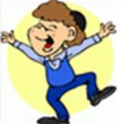 Razumijem sve o čemu smo danas učili. Sve aktivnosti sam uspješno izvodio/izvodila. Rješavam odgovorno i na vrijeme svoje zadatke.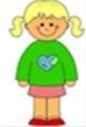 Čini mi se da dobro razumijem sve što smo danas učili. Nakon vježbanja i uputa učitelja uspješno sam izvodio/izvodila sve aktivnosti. Trudim se rješavati radne zadatke na vrijeme.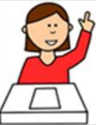 Razumijem većinu, ali ne sve što smo danas učili. Još uvijek sam nesiguran/nesigurna u izvođenju aktivnosti. Rijetko izvršavam radne zadatke na vrijeme.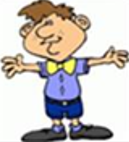 Većinu sadržaja koje smo danas učili ne razumijem i ne mogu ponoviti. U aktivnostima sam sudjelovao/sudjelovala uz pomoć roditelja ili učitelja. Ne izvršavam svoje radne zadatke na vrijeme.Samoprocjena aktivnosti i razumijevanja temeBravo! Osvojio sam medalju!Odličan sam poznavatelj ove teme!Zlatna sredina!Uz malo više samostalnog rada mogao bi biti bolji!Danas sam spavalica! Trebam uložiti puno više truda za osvajanje medalje! 1. Aktivno sam sudjelovao i rješavao sve radne zadatke tijekom učenja na daljinu5322. Mogu navesti ključne pojmove i objasniti ih. (definirati, razlikovati…)5313. Mogu odgovoriti na navedena pitanja: 3 ključna pitanja vezana za provjeru ishoda3214. Temu mogu prikazati uz pomoć bilješki pomoću umne mape, PPT prezentacijom, u nekom digitalnom alatu….6426. Mogu povezati temu s sličnom temom iz drugih predmeta.  4327. Poštivao sam pravila komunikacije u virtualnoj učionici i koristio lijepe riječi432Ukupan broj bodova:Elementi:Izvrsno,maksimalan trud i zalaganje(5)Vrlo dobro(4)Prosječno(3)Može i bolje(2)Treba pomoćLoše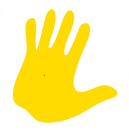 Učenik se javlja u realnom vremenu tijekom nastave , aktivno i odgovorno sudjeluje u nastavi vjeronauka, postavlja i odgovara na pitanja, doprinosi kvaliteti rada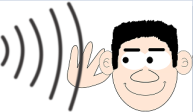 Učenik samostalno rješava radne zadatke, pažljivo sluša upute i povratne informacije u zadaćama, ispunjava sve tražene zadatke točno, potpuno i na vrijeme (unutar zadanog roka)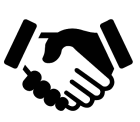 Učenik poštuje pravila komunikacije u sustavu classroom, osim pozdrava koristi lijepe riječi, korektno i s poštovanjem odnosi se prema drugim učenicima i učiteljima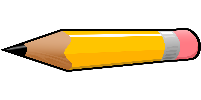 Učenik uspješno izrađuje zadani zadatak (digitalni plakat, umnu mapu, kviz, crtež, strip, prezentaciju).Predani radovi ,su uredno napravljene i na vrijeme.ISHOD	RAZRADA  ISHODA RAZINE USVOJENOSTIOŠ KV A.1.1.Učenik izražava osnovne doživljaje o sebi i svijetu te pokazuje svoju radost i divljenjeprema Bogu i svemustvorenome.Učenik prepoznaje i navodi neka važna životna pitanja o kojima se govori na vjeronauku (npr. o Bogu i njegovoj ljubavi prema ljudima).Učenik na pozitivan način izražava osnovne potrebe, želje, emocije i iskustva u odnosu prema svijetu, prema sebi i drugima.Učenik u prirodi i osobama oko sebe zapaža ljepotu i sklad.Učenik uočava da je život čudesan i da je Božji dar.Učenik prepoznaje sebe i druge kao Božju ljubljenu djecu kroz uočavanje kako svatko ima svoje ime, svoje mjesto i svoje posebnosti.Učenik izražava stav poštovanja prema ljudima oko sebe.ZADOVOLJAVAJUĆAUčenik izražava osnovne doživljaje o sebi, svijetu i odnosu prema Bogu.DOBRAUčenik uz pomoć vjeroučitelja navodi važna životna pitanja o kojima razgovaramo na vjeronauku. Učenik izražava svoje potrebe, emocije i iskustva na način da uvažava druge učenike.Učenik u prirodi i osobama oko sebe zapaža ljepotu i sklad.Učenik imenuje načine kako pokazati i pokazuje poštovanje prema čovjeku i svemu stvorenome.VRLO DOBRAUčenik navodi važna životna pitanja o kojima razgovaramo na vjeronauku.Učenik u prirodi i osobama oko sebe navodi primjere ljepote i sklada u prirodi i osobama oko sebe iskazujući otvorenost i zahvalnost za sve stvoreno.Učenik navodi posebnosti sebe i drugih.IZNIMNAUčenik izražava stav poštovanja prema ljudima oko sebe konkretnim gestama. Učenik izražava stav poštovanja, zahvalnosti i čuvanja svega stvorenoga.OŠ KV A.1.2.Učenik prepoznajeda je Biblija sveta knjiga za kršćane i da sadrži tekstove važne za život te razumije jednostavnije biblijske pripovijestiUčenik prepričava odabrane biblijske pripovijesti.Učenik imenuje najvažnije osobe iz odabranih biblijskih pripovijesti.Učenik povezuje vlastita iskustva s iskustvima osoba iz odabranih biblijskih pripovijesti.Učenik navodi Bibliju kao svetu knjigu kršćana.ZADOVOLJAVAJUĆAUčenik uz pomoć prepoznaje osobe iz odabranih biblijskih pripovijesti.Učenik uz pomoć prepoznaje vlastita iskustva povezana s iskustvima osoba iz odabranih biblijskih pripovijesti.DOBRAUčenik prepoznaje osobe iz Biblije i uz pomoć nastavnika prepričava biblijske događaje. Učenik izriče vlastita iskustva povezana s iskustvima osoba iz odabranih biblijskih pripovijesti. Učenik prepoznaje Bibliju kao svetu knjigu kršćana.VRLO DOBRAUčenik prepričava odabrane biblijske pripovijesti. Učenik imenuje najvažnije osobe iz Biblije.Učenik navodi Bibliju kao svetu knjigu kršćana.IZNIMNAUčenik prepoznaje poruku za svoj život iz odabranih biblijskih pripovijesti.ISHOD	RAZRADA  ISHODA RAZINE USVOJENOSTIOŠ KV B.1.1.Učenik u biblijskimdogađajima i osobama otkriva Boga kao dobroga Oca koji je stvorio čovjeka, koji ljubi sve ljude i prisutan je među nama.Učenik uočava i pripovijeda, pomoću ilustracije, biblijsko izvješće o stvaranju svijeta i prvih ljudi.Učenik izražava zahvalnost Bogu za dar života.Učenik u biblijskim događajima i osobama otkriva Božju ljubav.Učenik prepoznaje znakove Božje dobrote.ZADOVOLJAVAJUĆAUčenik pomoću ilustracija biblijskog izvješća o stvaranju prepoznaje Boga kao Stvoritelja. Učenik uz pomoć izražava zahvalnost Bogu za dar života.Učenik prepoznaje znakove Božje dobroteDOBRAUčenik prepoznaje i imenuje odabrane znakove Božje dobrote.Učenik pripovijeda biblijske događaje i povezuje znakove koji pokazuju Božju ljubav i dobrotu prema ljudima. Učenik izražava svojim riječima osjećaj zahvalnosti Bogu.VRLO DOBRAUčenik pripovijeda, pomoću ilustracije, biblijsko izvješće o stvaranju svijeta i prvih ljudi. Učenik uz pomoć prepoznaje i navodi znakove Božje dobrote u svom životu.IZNIMNAUčenik pripovijeda biblijsko izvješće o stvaranju svijeta i prvih ljudi. Učenik konkretnim djelima iskazuje zahvalnost Bogu kao dobrom Ocu.OŠ KV B.1.2.Učenik otkriva i upoznaje Isusa kao prijatelja iprepoznaje njegovo djelovanje međuljudimaUčenik pripovijeda o Isusu koji pomaže ljudima, posebno siromašnima i potrebitima.Učenik na temelju biblijskih tekstova otkriva kako Isus poziva ljude da budu njegovi prijatelji.Učenik prepoznaje u Posljednjoj večeri Isusov poziv da se oko njega okupljamo i slavimo spomen njegove ljubavi i žrtve.Učenik prepoznaje i opisuje Isusovo uskrsnuće kao događaj pobjede života nad smrću.ZADOVOLJAVAJUĆAUčenik prepoznaje na temelju odabranih biblijskih tekstova Isusa kao prijatelja koji rado pomaže ljudima. Učenik uz pomoć prepričava događaj Isusovog uskrsnuća.DOBRAUčenik prepoznaje i opisuje Isusa kao prijatelja, Učitelja i Spasitelja. Učenik pripovijeda događaj Posljednje večere.Učenik pripovijeda događaj Isusove muke i uskrsnuća. Učenik izražava uskrsnu radost i čestitanje UskrsaVRLO DOBRAUčenik na temelju biblijskih tekstova navodi kako Isus poziva ljude da budu njegovi prijatelji.Učenik prepoznaje u Posljednjoj večeri Isusov poziv da se oko njega okupljamo i slavimo spomen njegove ljubavi i žrtve.Učenik navodi Isusovo uskrsnuće kao događaj pobjede života nad smrću.IZNIMNAUčenik navodi primjere djelovanja prema ljudima po uzoru na Isusa.Učenik opisuje Posljednju večeru kao Isusov poziv da se oko njega okupljamo i slavimo spomen njegove ljubavi i žrtve i Isusovo uskrsnuće kao događaj pobjede života nad smrću.OŠ KV B.1.3.Učenik izražava svoju ljubav prema Bogu uzahvaljivanju, molitvii pjesmi.Učenik u događaju navještenja otkriva Mariju koja Bogu želi služiti.Učenik u Kristovu rođenju otkriva Božju blizinu i poruku ljudima.Učenik opisuje došašće i Božić kao vrijeme radosnoga iščekivanja i rođenja Isusa Krista.Učenik izgovara molitve Očenaš, Zdravo Marijo, Slava Ocu, Anđele čuvaru, zna se prekrižiti.Učenik navodi načine kojima ljudi izražavaju svoju vjeru i zahvalnost Bogu: obiteljska molitva, nedjeljna misa, pobožnosti.ZADOVOLJAVAJUĆAUčenik imenuje Mariju kao Isusovu majku. Učenik prepoznaje da je Isus sin Božji.Učenik uz pomoć izgovara molitvu Anđele čuvaru i zna se prekrižiti.DOBRAUčenik prepričava događaje došašća i Božića.Učenik opisuje slavlja blagdana u svojoj obitelji i zajednici te izriče jednostavne molitve. Učenik izražava vjeru da je Isus uvijek s nama kad se okupljamo u njegovo ime.Učenik svojim riječima prepričava događaj Isusova rođenja.Učenik prepričava biblijske događaje te riječima i drugim znakovima izražava Isusovu božićnu poruku radosti i mira.VRLO DOBRAUčenik u događaju navještenja otkriva Mariju koja Bogu želi služiti. Učenik u Kristovu rođenju otkriva Božju blizinu i poruku ljudima.Učenik opisuje došašće i Božić kao vrijeme radosnoga iščekivanja i rođenja Isusa Krista.Učenik prepoznaje načine kojima ljudi izražavaju svoju vjeru i zahvalnost Bogu: obiteljska molitva, nedjeljna misa, pobožnosti.IZNIMNAUčenik navodi načine kojima ljudi izražavaju svoju vjeru i zahvalnost Bogu: obiteljska molitva, nedjeljna misa, pobožnosti.Konkretnim gestama i djelima izražava radost iščekivanja i rođenja Isusa KristaISHOD	RAZRADA  ISHODA RAZINE USVOJENOSTIOŠ KV C.1.1.Učenik otkriva da je svaki čovjek Božje stvorenje koje treba poštovati i ljubiti te uočava važnost pomirenja iopraštanja za život uzajednici.Učenik prepričava da je Bog stvorio svakoga čovjeka iz ljubavi i da su ljudi pozvani na međusobno poštovanje i ljubav.Učenik navodi primjere o poštovanju i ljubavi iz života svetaca.Učenik na temelju vlastitih iskustava prijateljstva i svađe prepoznaje potrebu pomirenja i praštanja.Učenik prepričava Isusove riječi o pomirenju, Očenaš i Isusov poziv na praštanje.Učenik navodi i opisuje znakove pomirenja i opraštanja.Učenik navodi primjere pomirenja i opraštanja u konkretnim situacijama.Učenik izražava stav poštovanja prema ljudima oko sebe konkretnim gestama poštovanja i pomirenja.ZADOVOLJAVAJUĆAUčenik na temelju vlastitih iskustava prijateljstva i svađe prepoznaje znakove i potrebu pomirenja i praštanja. Učenik uz pomoć navodi Isusove riječi o pomirenju iz molitve Oče naš.DOBRAUčenik pripovijeda da je Bog stvorio svakoga čovjeka iz ljubavi.Učenik pripovijeda da su ljudi pozvani na međusobno prihvaćanje, poštovanje i ljubav.Učenik navodi radosne i žalosne trenutke iz života i navodi trenutke koji se tiču prijateljstva i svađe. Učenik opisuje i pokazuje konkretne načine pomirenja i praštanja.Učenik navodi i opisuje znakove pomirenja i opraštanja.VRLO DOBRAUčenik prepoznaje primjere o poštovanju i ljubavi iz života svetaca. Učenik navodi primjere pomirenja i opraštanja u konkretnim situacijama. Učenik iskazuje poštovanje prema ljudima oko sebe.IZNIMNAUčenik navodi primjere o poštovanju i ljubavi iz života svetaca.Učenik izražava stav poštovanja prema ljudima oko sebe konkretnim gestama poštovanja i pomirenja.OŠ KV C.1.2.Učenik poštuje pravila dobroga ponašanja u obitelji i razredu, prepoznaje školu kao mjesto susreta, zajedništva, radosti i učenja.Učenik aktivno sudjeluje u donošenju pravila dobroga ponašanja.Učenik poštuje dogovorena pravila ponašanja u razredu.Učenik uočava da pravila dobroga ponašanja vode k zajedništvu.Učenik prepoznaje svoje mjesto u razrednoj zajednici.Učenik navodi razlike između obitelji i razredne zajednice.Učenik izražava i primjenjuje geste lijepogaponašanja u svim okruženju:moilim, izvoli,hvala i oprosti..ZADOVOLJAVAJUĆAUčenik prepoznaje da pravila dobroga ponašanja vode k zajedništvu. Učenik prepoznaje razlike između obitelji i razredne zajednice.DOBRAUčenik predlaže načine ostvarivanja zajedništva.Učenik navodi pravila dobroga ponašanja koja vode k zajedništvu te se ponaša sukladno dogovorenim pravilima.VRLO DOBRAUčenik poštuje dogovorena pravila ponašanja u razredu. Učenik prepoznaje svoje mjesto u razrednoj zajednici.Učenik navodi razlike između obitelji i razredne zajednice.Učenik uz poticaj primjenjuje geste lijepoga ponašanja u svom okruženju: molim, izvoli, hvala i oprosti.IZNIMNAUčenik aktivno sudjeluje u donošenju pravila dobroga ponašanja.Učenik primjenjuje geste lijepoga ponašanja u svom okruženju: molim, izvoli, hvala i oprosti.ISHOD	RAZRADA  ISHODA RAZINE USVOJENOSTIOŠ KV D.1.1.Učenik opisuje Crkvu kao zajednicu Isusovih učenika (vjernika) u koju se ulazi krštenjemUčenik imenuje bitne zajednice u svom životu.Učenik opisuje Crkvu kao zajednicu Isusovih vjernika, zajednicu u koju se ulazi krštenjem.Učenik opisuje Crkvu kao zajednicu koja se okuplja na svetoj misi.Učenik konkretnim gestama poštovanja izražava stav da smo pred Bogom svi braća i sestre.ZADOVOLJAVAJUĆAUčenik prepoznaje Crkvu kao zajednicu Isusovih vjernika koja se okuplja na svetoj misi.DOBRAUčenik opisuje Crkvu kao zajednicu Isusovih vjernika.Učenik navodi da se vjernici okupljaju na svetoj misi jer su dio crkvene zajednice.VRLO DOBRAUčenik imenuje bitne zajednice u svom životu.Učenik opisuje Crkvu kao zajednicu u koju se ulazi krštenjem, koja se okuplja na svetoj misi.IZNIMNAUčenik konkretnim gestama poštovanja izražava stav da smo pred Bogom svi braća i sestre.OŠ KV D.1.2.Učenik prepoznaje Crkvene blagdane i slavlja te njihovuporuku.Učenik uočava i opisuje vanjska obilježja pojedinih blagdana.Učenik objašnjava poruku blagdana, svetkovina i običaja (Dan kruha i zahvalnosti za plodove zemlje, Svi sveti i Dušni dan, Sv. Nikola i Sv. Lucija; Majčin dan…).Učenik povezuje običaje s biblijskim događajima.Učenik konkretnim gestama sudjelovanja izražava stav prihvaćanja poruke blagdana, svetkovina i običaja.ZADOVOLJAVAJUĆAUčenik prepoznaje Crkvene blagdane i slavlja.DOBRAUčenik imenuje i razlikuje običaje i simbole.Učenik povezuje običaje i simbole s blagdanima i svetkovinama.VRLO DOBRAUčenik prepoznaje poruku blagdana, svetkovina i običaja. Učenik povezuje običaje s biblijskim događajima.IZNIMNAUčenik objašnjava poruku blagdana, svetkovina i običaja.Učenik konkretnim gestama sudjelovanja izražava stav prihvaćanja poruke blagdana, svetkovina i običajaOŠ KV D.1.3.Učenik prihvaća i poštuje učenike koji ne pripadaju Katoličkoj Crkvi.. Učenik imenuje i navodi osnovne znakove različitosti u svom okruženju (imena, običaji i slavlja).Učenik uvažava i poštuje druge u njihovim različitostima.ZADOVOLJAVAJUĆAUčenik prepoznaje osnovne znakove različitosti u svom okruženju (imena, običaji i slavlja).DOBRAUčenik navodi razlike koje uočava oko sebe (u razredu, školi…).Učenik navodi primjere uvažavanja i poštivanja drugih u njihovim različitostima.VRLO DOBRAUčenik uz pomoć imenuje osnovne znakove različitosti u svom okruženju (imena, običaji i slavlja). Učenik uvažava i poštuje druge u njihovim različitostima.IZNIMNAUčenik imenuje i navodi osnovne znakove različitosti u svom okruženju.Učenik uvažava i poštuje druge u njihovim različitostima i dobrim primjerom potiče i drugeISHOD	RAZRADA  ISHODA RAZINE USVOJENOSTIOŠ KV A.3.1.Učenik prepoznaje i opisuje važnost zajednice za životpojedinca.Učenik razlikuje različite zajednice (obitelj, razred, škola, prijatelji, Crkva, različite vjerske zajednice).Učenik opisuje važnost zajednica kojima pripada u svom životu.Učenik prepoznaje i navodi primjere kako ljubav i zajedništvo čine čovjeka sretnim.Učenik predlaže načine kako može doprinijeti zajednicama kojima pripada.Učenik izražava stav poštovanja prema drugim vjerskim zajednicama.ZADOVOLJAVAJUĆAUčenik prepoznaje različite zajednice.Učenik na primjeru prepoznaje kako ljubav i zajedništvo čine čovjeka sretnim.Učenik na primjeru prepoznaje prihvatljiva i neprihvatljiva ponašanja prema pripadnicima drugih vjerskih zajednica.DOBRAUčenik navodi različite zajednice.Učenik prepoznaje da ljubav i zajedništvo čine čovjeka sretnim. Učenik izražava stav poštovanja prema drugim vjerskim zajednicama.VRLO DOBRAUčenik navodi razliku između zajednica (obitelj, razred, škola, prijatelji, Crkva, različite vjerske zajednice). Učenik navodi primjere kako ljubav i zajedništvo čine čovjeka sretnim.Učenik opisuje različite zajednice.IZNIMNAUčenik objašnjava razliku između zajednica (obitelj, razred, škola, prijatelji, Crkva, različite vjerske zajednice). Učenik opisuje važnost zajednica kojima pripada u svom životu.OŠ KV A.3.2.Učenik samostalno prepričava odabrane biblijske tekstovei tumači njihovu poruku za život vjernika – pojedincai zajedniceUčenik samostalno prepričava odabrane biblijske tekstove.Povezuje biblijske poruke s konkretnim životom.Učenik prepoznaje kojemu dijelu pripada pojedini biblijski tekst, Staromu ili Novomu zavjetu.Učenik prepoznaje i navodi značenje određenih simbola (put i život kao simboli, kruh života…).Učenik prepoznaje razliku između događaja i pripovijesti (prispodobe). ZADOVOLJAVAJUĆAUčenik prepoznaje kojemu dijelu pripada pojedini biblijski tekst Staromu ili Novomu zavjetu. Učenik uz pomoć prepričava barem jedan odabrani biblijski tekst (SZ ili NZ).DOBRAUčenik, uz pomoć, prepričava temeljne evanđeoske odlomke koji govore o Isusu te odabrane starozavjetne biblijske tekstove.Učenik prepoznaje značenje određenih simbola (put i život kao simboli, kruh života…). Učenik prepoznaje razliku između događaja i pripovijesti (prispodobe).VRLO DOBRAUčenik samostalno prepričava odabrane evanđeoske odlomke i odabrane starozavjetne biblijske tekstove te navodi njihovu povezanost s konkretnim životom.Učenik navodi značenje određenih simbola (put i život kao simboli, kruh života…).IZNIMNAUčenik na temelju odabranih biblijskih tekstova tumači njihovu poruku za život vjernika – pojedinca i zajednice.ISHODRAZRADA  ISHODA RAZINE USVOJENOSTIOŠ KV B.3.1.Učenik upoznaje i doživljava Boga kao dobroga Oca koji se brine za svoj narodUčenik otkriva u biblijskim tekstovima Boga koji čuva, hrani i vodi ljude kroz kušnje života i izbavlja ih iz nevolje.Učenik upoznaje Mojsija kao vođu izraelskoga naroda.Učenik prepoznaje i navodi znakove Božje prisutnosti u svom životu.ZADOVOLJAVAJUĆAUčenik uz pomoć prepričava temeljne biblijske događaje koji pripovijedaju o Bogu koji se brine za svoj narod i događaje koji pripovijedaju o Mojsiju.DOBRAUčenik prepričava biblijske događaje koji pripovijedaju o Bogu koji se brine za svoj narod i događaje koji pripovijedaju o Mojsiju.VRLO DOBRAUčenik na barem jednom primjeru prepoznaje znakove Božje prisutnosti u svom životu.IZNIMNAUčenik povezuje biblijske tekstove sa svojim životom i navodi znakove Božje dobrote i prisutnosti u svom životu.OŠ KV B.3.2.Učenik otkriva Isusa koji ljudimanudi svoju ljubav, praštanje i pomirenje tesvojim učenicima daruje sebe sama ueuharistiji.Učenik pripovijeda biblijske pripovijesti koje govore o Bogu kao dobrome Ocu.Učenik prepoznaje i opisuje Isusov poziv na praštanje i pomirenje.Učenik opisuje Posljednju večeru na kojoj Isus ustanovljuje euharistiju i Isusov susret s učenicima na putu u Emaus.Učenik opisuje Isusovu prisutnost pod prilikama kruha i vinaZADOVOLJAVAJUĆAUčenik uz pomoć prepričava odabrane biblijske pripovijesti koje govore o Bogu kao dobrome Ocu i o Isusovu pozivu na praštanje i pomirenje.Učenik uz pomoć prepričava tekst o ustanovljenju euharistije.DOBRAUčenik prepričava odabrane biblijske pripovijesti koje govore o Bogu kao dobrome Ocu i o Isusovu pozivu na praštanje i pomirenje.Učenik prepričava tekst o ustanovljenju euharistije.VRLO DOBRAUčenik opisuje Isusov poziv na praštanje i pomirenje.Učenik opisuje Isusovu prisutnost pod prilikama kruha i vina i Isusov susret s učenicima na putu u Emaus.IZNIMNAUčenik jednostavno tumači biblijske pripovijesti.Učenik Isusov poziv na praštanje i pomirenje povezuje s konkretnim životnim situacijamaOŠ KV B.3.3.Učenik objašnjavasakrament pomirenja kao susret u kojemu Bog dariva oproštenje,a sakrament euharistije kao Isusovo trajno darivanje onima kojivjeruju.Učenik objašnjava ključne elemente sakramenta pomirenja.Učenik navodi dijelove (mise) sakramenta euharistije te važnost euharistijskoga zajedništva i slavlja.ZADOVOLJAVAJUĆAUčenik prepoznaje ključne elemente sakramenta pomirenja i euharistije.DOBRAUčenik, uz pomoć učitelja, opisuje ključne dijelove sakramenta pomirenja i euharistije.VRLO DOBRAUčenik opisuje ključne elemente sakramenta pomirenja i euharistije.IZNIMNAUčenik objašnjava ključne elemente sakramenta pomirenja i euharistije. Učenik objašnjava važnost euharistijskoga zajedništva i slavlja za vlastiti životISHOD	RAZRADA  ISHODA RAZINE USVOJENOSTIOŠ KV C.3.1.Učenik otkriva i prepričava Deset zapovijedi kao znak saveza iprijateljstva između Boga i čovjeka i zapovijedi ljubavi kao ispunjenje svihzapovijediUčenik prepoznaje i objašnjava pojam saveza kao znaka prijateljstva između Boga i čovjeka.Učenik prepoznaje značenje Božjih zapovijedi za izraelski narod, ali i za sve ljude.Učenik navodi i objašnjava zapovijedi koje se odnose na Boga, a koje se odnose na čovjeka.Učenik objašnjava na izabranim biblijskim tekstovima da je ljubav temeljni zakon Isusova novoga kraljevstva.Učenik navodi zapovijedi ljubavi te primjere ljubavi prema Bogu i čovjeku.ZADOVOLJAVAJUĆAUčenik uz pomoć navodi Deset zapovijedi i zapovijedi ljubavi.DOBRAUčenik navodi da su zapovijedi znak saveza i prijateljstva između Boga i čovjeka. Učenik navodi Zapovijedi ljubavi.Učenik navodi Deset Božjih zapovijedi.VRLO DOBRAUčenik objašnjava da su zapovijedi znak saveza i prijateljstva između Boga i čovjeka. Učenik razlikuje zapovijedi koje se odnose na Boga, a koje na čovjeka.Učenik prepoznaje značenje Božjih zapovijedi za izraelski narod, ali i za sve ljude.IZNIMNAUčenik objašnjava na izabranim biblijskim tekstovima da je ljubav temeljni zakon Isusova novoga kraljevstva. Učenik navodi primjere ljubavi prema Bogu i čovjeku u konkretnim životnim situacijamaOŠ KV C.3.2.Učenik navodiprimjere međusobnoga pomaganja, povjerenja, osjetljivosti i otvorenosti za ljudeu zajedniciUčenik objašnjava dobro djelo kao znak Božje dobrote.Učenik na primjeru odabranih biblijskih tekstova navodi Isusovu ljubav i brigu prema čovjeku.Učenik navodi primjere kako možemo jedni drugima pružati pomoć i ljubav.Učenik otkriva i objašnjava da se čovjeka ne daruje samo materijalnim darom, nego i riječju, lijepim ponašanjem.Učenik predlaže i navodi dobra djela koja može činiti.ZADOVOLJAVAJUĆAUčenik prepoznaje primjere dobrih djela u svojoj okolini. Učenik u dobrim djelima prepoznaje znak Božje dobrote.DOBRAUčenik navodi primjere dobrih djela.Učenik razlikuje materijalno darivanje od lijepe riječi i dobroga ponašanja.VRLO DOBRAUčenik daje primjere kako možemo drugima pružati pomoć i ljubav.Učenik na primjeru odabranih biblijskih tekstova navodi Isusovu ljubav i brigu prema čovjeku.IZNIMNAUčenik predlaže aktivnosti kojima može aktivno sudjelovati u činjenju dobra. Učenik svojim primjerom potiče druge na činjenje dobra.OŠ KV C.3.3.Učenik objašnjava pojmove savjesti, grijeha, kajanja, pomirenja i promišlja o vlastitomponašanju.Učenik opisuje savjest kao Božji glas u čovjeku koji mu govori što je dobro, a što je zlo.Učenik objašnjava savjest kao Božji glas u nama koji nas potiče na kajanje i pomirenje.Učenik svojim riječima opisuje pojam grijeha i razlikuje grijehe.Učenik prepoznaje ulogu savjesti na konkretnim primjerima iz svoga života.Učenik analizira i prosuđuje posljedice nekih postupaka na konkretnim primjerimaZADOVOLJAVAJUĆAUčenik prepoznaje značenje pojmova savjesti, grijeha, kajanja, pomirenja.Učenik uz pomoć povezuje navedene pojmove s konkretnim primjerima iz svoga života.DOBRAUčenik, uz pomoć učitelja, navodi značenje pojmova: savjest, grijeh, kajanje, pomirenje. Učenik povezuje navedene pojmove s konkretnim primjerima iz svoga života.Učenik prepoznaje posljedice grijeha.VRLO DOBRAUčenik navodi značenje pojmova: savjest, grijeh, kajanje, pomirenje. Učenik navodi konkretni primjer povezan s navedenim pojmovima. Učenik navodi posljedice grijeha.IZNIMNAUčenik objašnjava značenje pojmova: savjest, grijeh, kajanje, pomirenje i povezuje ih s konkretnim primjerima iz života.Učenik objašnjava posljedice grijeha.ISHOD	RAZRADA  ISHODA RAZINE USVOJENOSTIOŠ KV D.3.1.Učenik opisuje župnu zajednicu, navodi načine aktivnoga sudjelovanja u župnoj zajednici.Učenik opisuje osnovne pojmove o Crkvi: župu kao mjesto susreta, kao zajednicu koja se okuplja na nedjeljnoj misi, različite službe i aktivnosti unutar župne zajednice.Učenik prepoznaje simbole i znakove u crkvi koji potiču na susret s Bogom.Učenik navodi pravila ponašanja u crkvenome prostoru kao izraz poštovanja prema Bogu.ZADOVOLJAVAJUĆAUčenik uz pomoć imenuje župu, župnoga zaštitnika.Učenik prepoznaje aktivnosti unutar župne zajednice u koje se može uključiti.DOBRAUčenik imenuje župu, župnoga zaštitnika.Učenik navodi odabrane službe unutar župne zajednice i župne aktivnosti.VRLO DOBRAUčenik opisuje osnovne pojmove o Crkvi.Učenik navodi pravila ponašanja u crkvenome prostoru.Učenik prepoznaje simbole i znakove u crkvi koji potiču na susret s Bogom.IZNIMNAUčenik predlaže načine aktivnoga sudjelovanja u župnoj zajednici.Učenik navodi pravila ponašanja u crkvenome prostoru kao izraz poštovanja prema Bogu.OŠ KV D.3.2.Učenik opisuje crkvene blagdane i slavlja, njihovu važnost za životvjernika te biblijske i druge kršćanske motive u svomeokruženjuUčenik prepoznaje važnije biblijske i druge kršćanske motive i poruke prisutne u božićnim narodnim običajima.Učenik prepoznaje i navodi značenje blagdana, svetkovina i običaja koji se obilježavaju u okruženju učenika.Učenik konkretnim gestama sudjelovanja izražava stav prihvaćanja poruke blagdana, svetkovina i običaja.Učenik navodi odabrane biblijske motive u svojoj župnoj crkvi.ZADOVOLJAVAJUĆAUčenik navodi različite običaje i prepoznaje njihovo značenje.DOBRAUčenik navodi različite običaje i imenuje biblijske i kršćanske motive u svome okruženju. Učenik prepoznaje odabrane biblijske motive u svojoj župnoj crkvi.VRLO DOBRAUčenik opisuje različite običaje i biblijske i kršćanske motive u svome okruženju.IZNIMNAUčenik objašnjava različite običaje, biblijske i kršćanske motive u svome okruženju.Učenik konkretnim gestama sudjelovanja (u školskim/vjeronaučnim aktivnostima) izražava stav prihvaćanja poruke blagdana i običaja.OŠ KV D.3.3.Učenik prepoznaje temeljne pojmove židovstva s kojima se susreće kroz biblijske tekstove te zapaža znakove (predmete, simbole i slavlja) drugih religija u svom okruženju. Učenik upoznaje židovski blagdan Pashe i uspoređuje ga s Uskrsom rabeći glagol prijelaz.Učenik prepoznaje Savez na Sinaju i Deset zapovijedi kao zajedničke Židovima i kršćanima.ZADOVOLJAVAJUĆAUčenik prepoznaje značenje židovskog blagdana Pashe. Učenik navodi značenje Uskrsa.DOBRAUčenik opisuje židovski blagdan Pashe.Učenik navodi osnovnu razliku i sličnost između blagdana Pashe i Uskrsa.VRLO DOBRAUčenik prepoznaje Savez na Sinaju i Deset zapovijedi kao zajedničke Židovima i kršćanima.IZNIMNAUčenik uspoređuje židovski blagdan Pashe i s Uskrsom rabeći glagol prijelaz.ISHODRAZRADA  ISHODA RAZINE USVOJENOSTIOŠ KV A.5.1.Učenik objašnjava važnost zajedništvate kako nas vjera potiče na prihvaćanje sebe idrugihUčenik opisuje različitost među ljudima.Učenik objašnjava važnost prihvaćanja različitosti.Učenik istražuje što nas sve unatoč razlikama povezuje.Učenik opisuje jedinstvenost svakoga čovjeka s njegovim mogućnostima i ograničenjima.Učenik objašnjava važnost vjere i povjerenja u međuljudskim odnosima i u odnosima prema Bogu.Učenik objašnjava pojmove dijaloga i diskriminacije i na primjerima iz konkretnog života.ZADOVOLJAVAJUĆAUčenik prepoznaje različitost među ljudima. Učenik prepoznaje važnost prihvaćanja različitosti.DOBRAUčenik navodi različitosti među ljudima.Učenik prepoznaje važnost prihvaćanja različitosti.Učenik razlikuje pojmove dijaloga i diskriminacije na primjerima iz konkretnoga života.VRLO DOBRAUčenik opisuje različitosti među ljudima.Učenik objašnjava na temelju konkretnih primjera važnost prihvaćanja različitosti i razvijanja odnosa poštovanja i povjerenja u izgradnji zajedništva.IZNIMNAUčenik objašnjava različitost među ljudima.Učenik analizira i tumači na temelju konkretnih primjera važnost prihvaćanja različitosti i razvijanja odnosa poštovanja i povjerenja te izgradnje zajedništva.OŠ KV A.5.2.Učenik opisuje Bibliju kao temeljni izvor kršćanstvai židovstva, navodi povijesne i geografske odrednice, novozavjetne biblijske knjige,prenesena značenja biblijskoga teksta i temeljne biblijske poruke kako bi otkrio poruku za svojživot.Učenik navodi Bibliju kao temeljni izvor kršćanske vjere i svetu knjigu Židova.Učenik opisuje povijesne i geografske odrednice (plodni polumjesec, nomadski život) radi razumijevanja i shvaćanja poruke biblijskih tekstova.Učenik imenuje biblijske knjige Novoga zavjeta (evanđelja, Djela apostolska, poslanice).Učenik navodi temeljne sadržaje Staroga i Novoga zavjeta.Učenik imenuje biblijske kratice i s pomoću njih pronalazi određena mjesta u Bibliji.Učenik prepoznaje prenesena značenja biblijskoga teksta.Učenik povezuje poruke određenih biblijskih tekstova sa svojim životnim situacijama. ZADOVOLJAVAJUĆAUčenik prepoznaje osnovne dijelove Biblije, temeljne sadržaje Staroga i Novoga zavjeta i biblijske kratice evanđelja.DOBRAUčenik prepoznaje osnovne dijelove Biblije i navodi temeljne sadržaje Staroga i Novoga zavjeta. Učenik pomoću biblijskih kratica pronalazi određena mjesta u Bibliji.Učenik imenuje novozavjetne knjige: evanđelja, Djela apostolska i neke poslanice. Učenik navodi poruke pojedinih biblijskih tekstova.VRLO DOBRAUčenik prepoznaje biblijske kratice većine novozavjetnih knjiga i s pomoću njih pronalazi ih u Bibliji. Učenik jednostavno objašnjava važnost biblijskih sadržaja za život čovjeka.Učenik navodi i jednostavno tumači odabrane slike koje rabimo govoreći o Bogu.IZNIMNAUčenik prepoznaje biblijske kratice novozavjetnih te nekih starozavjetnih knjiga i s pomoću njih pronalazi ih u Bibliji.Učenik objašnjava, navodeći primjere, važnost biblijskih sadržaja za život čovjeka.OŠ KV A.5.3.Učenik objašnjava prisutnost Božjih tragova u povijestii u drugim religijama, razlikuje glavna obilježja monoteističkih religija radi razumijevanja i poštovanja drugih ljudi i njihovih životnih vrijednosti.. Učenik objašnjava kako vjera može dati odgovore na mnoga životna pitanja (religiozna pitanja).Učenik objašnjava različita shvaćanja i predodžbe Boga u povijesti (primitivne i antičke religije) i u drugim religijama danas (politeizam i monoteizam).Učenik prepoznaje i opisuje glavna obilježja monoteističkih religija (simbol, utemeljitelj, vrijeme i mjesto nastanka, božanstvo, bogomolja, sveta knjiga).Učenik uspoređuje odabrane svete tekstove iz Tore i Kur’ana s kršćanskim.ZADOVOLJAVAJUĆAUčenik prepoznaje prisutnost religioznosti u životu čovjeka. Učenik prepoznaje glavna obilježja monoteističkih religija.Učenik navodi važnost dijaloga i poštovanja drugih ljudi za suživot.DOBRAUčenik navodi primjere kako vjera može dati odgovore na mnoga životna pitanja (religiozna pitanja). Učenik prepoznaje različita shvaćanja i predodžbe Boga u povijesti (primitivne i antičke religije) i u drugim religijama danas (politeizam i monoteizam).Učenik navodi glavna obilježja monoteističkih religija (simbol, utemeljitelj, vrijeme i mjesto nastanka, božanstvo, bogomolja, sveta knjiga).VRLO DOBRAUčenik tumači prisutnost religioznosti u životu čovjeka.Učenik opisuje uz pomoć učitelja glavna obilježja monoteističkih religija te tumači važnost dijaloga i poštovanja drugih ljudi za suživot.IZNIMNAUčenik analizira i tumači prisutnost religioznosti u životu čovjeka.Učenik opisuje glavna obilježja monoteističkih religija te na konkretnim primjerima tumači važnost dijaloga i poštovanja drugih.ISHOD	RAZRADA  ISHODA RAZINE USVOJENOSTIOŠ KV B.5.1.Učenik u biblijskojpovijesti i evanđeljima otkriva Boga koji čovjeku pokazuje put i daje čovjeku potrebnu snagu za suočavanje s različitim životnimsituacijama i izazovima.Učenik upoznaje velike likove biblijske povijesti: Abrahama, Jakova, Samuela, Davida, Salomona, sv. Petra, sv. Pavla.Učenik pripovijeda o Božjemu pozivu, iskustvu i kušnji vjere starozavjetnih likova.Učenik opisuje znakove Božje naklonosti, skrbi, prijateljstva, praštanja i izbavljenja prema čovjeku.Učenik opisuje biblijske pojmove: praotac vjere, patrijarsi, suci, obećanja, pomazanje.Učenik kroz primjere biblijskih likova prepoznaje Boga kao prijatelja koji daje svoj blagoslov i obećanja.ZADOVOLJAVAJUĆAUčenik uz pomoć vjeroučitelja navodi velike likove biblijske povijesti i predstavlja ključne biblijske događaje povezane s njima.DOBRAUčenik samostalno navodi velike likove biblijske povijesti.Učenik opisuje ključne biblijske događaje povezane s velikim likovima biblijske povijesti.Učenik pronalazi povezanost i značenje biblijskih poruka s konkretnim životom pojedinca i zajednice.VRLO DOBRAUčenik tumači velike likove biblijske povijesti.Učenik tumači ključne biblijske događaje povezane s velikim likovima biblijske povijesti.Učenik objašnjava značenje biblijskih poruka u vezi s konkretnim životom pojedinca i zajednice.IZNIMNAUčenik analizira velike likove biblijske povijesti.Učenik objašnjava ključne biblijske događaje povezane s velikim likovima biblijske povijesti.Učenik analizira povezanost i značenje biblijskih poruka s konkretnim životom pojedinca i zajedniceOŠ KV B.5.2.Učenik kroz Isusove riječi i djela otkriva vrednote kraljevstvaBožjega                                                                    Učenik objašnjava osobu Isusa Krista i                                                                                                                               Njegovo poslanje kao temelj kršćanske vjere i navještaja Božjega kraljevstva.Učenik iz Isusovih riječi i djela uočava znakove Božje ljubavi prema grešnima i odbačenima.Učenik navodi temeljne istine kršćanske vjere koje se odnose na Isusa Krista kao Otkupitelja i Spasitelja svih ljudi.Učenik objašnjava osnovne informacije o vjerskim skupinama u Isusovo vrijeme i situaciju u Palestini u prvom stoljeću radi boljeg shvaćanja Isusove poruke.Učenik opisuje Isusov poziv na vjeru i svetost života za stvaranje Božjega kraljevstva na Zemlji. ZADOVOLJAVAJUĆAUčenik uz pomoć učitelja navodi biblijske tekstove koji prikazuju Isusa Krista i njegovu poruku o Božjemu kraljevstvu.DOBRAUčenik prepričava biblijske tekstove koji prikazuju Isusa Krista i njegovu poruku o Božjemu kraljevstvu. Učenik prepoznaje vrednote Božjeg kraljevstva.VRLO DOBRAUčenik objašnjava biblijske tekstove koji prikazuju Isusa Krista i njegovu poruku o Božjemu kraljevstvu. Učenik objašnjava vrednote Božjeg kraljevstva.IZNIMNAUčenik povezuje biblijske tekstove koji prikazuju Isusa Krista i njegovu poruku o Božjemu kraljevstvu s današnjim situacijama u obitelji ili društvu.Učenik argumentirano raspravlja Isusov poziv na vjeru i svetost života za stvaranje Božjega.OŠ KV B.5.3.Učenik objašnjava oblike, vrijeme i načine kršćanske molitve u poveznici s tijekom i ključnimvremenima liturgijske godine kako bi s razumijevanjem sudjelovao uslavljenju i molitvi. Učenik tumači važnost molitve, različite oblike i načine molitve tijekom liturgijske godine.Učenik opisuje središnja slavlja liturgijske godine.Učenik objašnjava i razlikuje istinsku molitvu Bogu i molitvu povezanu s praznovjerjem.Učenik obrazlaže važnost molitve za osobni odnos s Bogom.Učenik uočava razlike u molitvama ljudi vjere (Marija, sveci i blaženici i drugi uzori vjere) od vlastite molitve.ZADOVOLJAVAJUĆAUčenik imenuje osnovne oblike, načine i vrijeme kršćanske molitve, liturgijska vremena i središnja slavlja liturgijske godine.DOBRAUčenik opisuje temeljno značenje, važnost i potrebu molitve u životu vjernika. Učenik navodi različita vremena liturgijske godine i najvažnije blagdane.VRLO DOBRAUčenik tumači važnost molitve, različite oblike i načine molitve tijekom liturgijske godine. Učenik objašnjava i razlikuje istinsku molitvu Bogu i molitvu povezanu s praznovjerjem.IZNIMNAUčenik sastavlja vlastitu molitvu po uzoru na molitve ljudi vjere (Marija, sveci, blaženici i drugi uzori vjere). Učenik raspravlja o važnosti molitve, za osobni odnos s Bogom.ISHOD	RAZRADA  ISHODA RAZINE USVOJENOSTIOŠ KV C.5.1.Učenik navodi vrednote Božjega kraljevstva za ostvarenje mira, pravde i ljubavi te objašnjava kako na temelju tih vrednota graditi odnose prema drugima.Učenik na primjeru evanđeoskih tekstova objašnjava Isusov pristup prema svakom čovjeku.Učenik navodi i objašnjava vrednote kraljevstva Božjega.Učenik navodi primjere životnih situacija u kojima je moguće ostvariti vrednote kraljevstva Božjega.Učenik predlaže konkretne postupke prema onima koji su u različitim potrebama.ZADOVOLJAVAJUĆAUčenik, uz pomoć, navodi vrednote Božjega kraljevstva za ostvarenje mira, pravde i ljubavi u suvremenome životu.Učenik navodi konkretne geste brige prema svima onima koji su potrebiti pomoći, polazeći od Isusova odnosa.DOBRAUčenik navodi vrednote Božjega kraljevstva.Učenik uz pomoć učitelja predlaže konkretne postupke prema onima koji su u različitim potrebama.VRLO DOBRAUčenik objašnjava potrebu i mogućnost življenja vrednote Božjega kraljevstva za ostvarenje mira, pravde i ljubavi u suvremenome životu.IZNIMNAUčenik obrazlaže potrebu i mogućnost življenja vrednota Božjega kraljevstva za ostvarenje mira, pravde i ljubavi u suvremenome životu.OŠ KV C.5.2.Učenik uočava da nas vjera potiče na stvaranje kvalitetnihmeđuljudskih odnosa u svomokruženjuUčenik objašnjava i predlaže nekoliko važnijih pravila za ponašanje u razredu i u školi.Učenik objašnjava posljedice kršenja pravila za pojedinca i cijelu zajednicu.Učenik predlaže primjere preuzimanja odgovornosti za vlastito ponašanje. ZADOVOLJAVAJUĆAUčenik navodi pravila ponašanja u razredu i školi.Učenik povezuje posljedice kršenja tih pravila za pojedinca i cijelu zajednicu. Učenik navodi primjere odgovornosti za sebe i druge.DOBRAUčenik opisuje pravila ponašanja u razredu i u školi.Učenik navodi posljedice kršenja tih pravila za pojedinca i cijelu zajednicu. Učenik navodi primjere preuzimanja odgovornosti za vlastito ponašanje.VRLO DOBRAUčenik obrazlaže pravila ponašanja u razredu i školi.Učenik obrazlaže posljedice kršenja tih pravila za pojedinca i cijelu zajednicu. Učenik na primjerima tumači kako se može za sebe i druge preuzeti odgovornost.IZNIMNAUčenik predlaže i argumentirano tumači pravila ponašanja u razredu i školi.Učenik argumentirano obrazlaže posljedice kršenja tih pravila za pojedinca i cijelu zajednicu. Učenik na primjerima tumači kako se može za sebe i druge preuzeti odgovornost.OŠ KV C.5.3.Učenik upoznaje temeljna moralna načela (pravila ponašanja) monoteističkihreligija Učenik uspoređuje neka važnija moralna načela monoteističkih religija židovstva i islama s kršćanskim moralnim načelima.Učenik navodi univerzalnost nekih moralnih načela.ZADOVOLJAVAJUĆAUčenik navodi glavna moralna načela monoteističkih religija.DOBRAUčenik uz pomoć učitelja opisuje glavna moralna načela monoteističkih religija.Učenik u načelima monoteističkih religija prepoznaje sličnosti i razlike s kršćanskim moralnim načelima.VRLO DOBRAUčenik samostalno opisuje glavna moralna načela monoteističkih religija. Učenik opisuje sličnosti i razlike s kršćanskim moralnim načelima.IZNIMNAUčenik tumači glavna moralna načela monoteističkih religija. Učenik tumači sličnosti i razlike s kršćanskim moralnim načelimaISHOD	RAZRADA  ISHODA RAZINE USVOJENOSTIOŠ KV D.5.1.Učenik opisujeCrkvu kao prenositeljicu Isusova nauka te otkriva koja je njegova uloga u Crkvi i svijetu.Učenik objašnjava naziv, poslanje i poziv apostola u Isusovo doba.Učenik opisuje važnost i ulogu sv. Petra za Crkvu i važnost sv. Pavla za širenje kršćanstva.Učenik otkriva svoju ulogu u Crkvi i svojoj sredini.Učenik prepoznaje prisutnost temeljnih vrednota kraljevstva Božjega u životima nekih hrvatskih svetaca i blaženika i važnost njihova životnog primjera za nas danas.Učenik predlaže načine kako prema njihovom primjeru djelovati danas.ZADOVOLJAVAJUĆAUčenik imenuje odabrane važnije osobe za život Crkve (sv. Pavao, sv. Petar, hrvatski svetci).DOBRAUčenik opisuje važnije elemente iz života apostola, života prve kršćanske zajednice te života hrvatskih svetaca.VRLO DOBRAUčenik opisuje važnije elemente iz života apostola, života prve kršćanske zajednice te života hrvatskih svetaca.Učenik tumači doprinos apostola i svetaca životu Crkve.IZNIMNAUčenik objašnjava važnije elemente iz života apostola, života prve kršćanske zajednice te života hrvatskih svetaca.Učenik tumači doprinos apostola i svetaca životu Crkve.OŠ KV D.5.2.Učenik prepoznaje važnije izričajekršćanske umjetnosti (likovna, glazbena, filmska,književnost i suvremena duhovna literatura) te otkriva kako su utjecali na obogaćivanje vjere kroz povijest i kako mogu izgrađivati njegovu osobnuvjeru   Učenik prepoznaje i opisuje biblijske likove i događaje na reprodukcijama umjetničkih djela.Učenik otkriva i interpretira kršćanske / duhovne poruke i doživljaje koje otkriva u umjetničkome djelu.Učenik istražuje odnose između biblijskih događaja i likova i prikaza u filmskoj i likovnoj umjetnosti.Učenik izražava svoj unutarnji doživljaj vjere kroz različite oblike izražavanja.Učenik istražuje primjere suvremene duhovne literature koja može izgrađivati njegov stav vjere                                                                                                                                       ZADOVOLJAVAJUĆAUčenik, uz pomoć, prepoznaje odabrane biblijske likove/događaje na reprodukcijama najpoznatijih umjetničkih djela i kršćanske /duhovne poruke.DOBRAUčenik jednostavno opisuje odabrane biblijske likove/događaje na reprodukcijama najpoznatijih umjetničkih djela i prepoznaje kršćanske / duhovne poruke.VRLO DOBRAUčenik opisuje biblijske likove/događaje na primjerima reprodukcija umjetničkih djela i navodi kršćanske/ duhovne poruke.IZNIMNAUčenik tumači biblijske likove/događaje na reprodukcijama umjetničkih djela i prepoznaje kršćanske/ duhovne poruke i doživljaje.OŠ KV D.5.3.Učenik istražuje i izdvaja temeljne pojmove drugih religija, uočava njihov utjecaji obilježja u suvremenome društvu (u umjetnosti, književnosti, glazbi,filmovima…). Učenik objašnjava da je Biblija sveta knjiga židovske religije i navodi temeljnu razliku između kršćanske i židovske Biblije.Učenik opisuje prisutnost Abrahama u židovstvu i islamu.Učenik navodi temeljne oznake antičkih religija radi prepoznavanja simbola i obilježja tih religija u suvremenom društvu i svom okruženju.Prepoznaje simbole i obilježja religija u svome okruženju (medijima, glazbi, filmovima).Učenik konkretnim odnosom prema pripadnicima drugih religija u svojoj sredini izražava poštovanje prema drugim religijama.Predlaže načine suradnje čiji rezultati doprinose poboljšanju odnosa s pripadnicima drugih religija.ZADOVOLJAVAJUĆAUčenik prepoznaje, uz pomoć, pojmove židovstva u biblijskim tekstovima.Učenik prepoznaje da postoji utjecaj svjetskih religija u sredini/sadržajima s kojima se susreće i prepoznaje primjere u kojima se prepoznaje utjecaj svjetskih religija.DOBRAUčenik prepoznaje (imenuje) pojmove židovstva u biblijskim tekstovima.Učenik navodi poznate primjere u kojima se očituje utjecaj svjetskih religija i navodi kojim religijama pripadaju neki od njih.VRLO DOBRAUčenik opisuje pojmove židovstva u biblijskim tekstovima.Učenik opisuje odabrane poznate primjere u kojima se očituje utjecaj svjetskih religija i navodi kojim religijama pripadaju.IZNIMNAUčenik samostalno izdvaja i opisuje pojmove židovstva u biblijskim tekstovima.Učenik samostalno prepoznaje i pronalazi nove primjere utjecaja svjetskih religija u suvremenome društvu.ISHOD	RAZRADA  ISHODA RAZINE USVOJENOSTIOŠ KV A.7.1.Učenik u svjetlu vjere otkriva vlastitodostojanstvo, vrijednost i ulogu te objašnjava ulogu vjere u rješavanju napetosti i sukoba među ljudima.Učenik izražava stav kako je svaki čovjek jedinstveno i neponovljivo biće kroz konkretne geste poštovanje i uvažavanja drugih u svojoj sredini.Učenik analizira pozitivne utjecaje uzora u izgradnji vlastite osobnosti.Učenik analizira negativne utjecaje koji predstavljaju opasnost u izgradnji vlastite osobnosti.Učenik istražuje pozitivne utjecaje vjere u izgradnji vlastite osobnosti.Učenik analizira konkretne primjere utjecaja društva vršnjaka na formiranje osobnosti i predlaže načine kako ostvariti pozitivan utjecaj u društvu vršnjaka.Učenik analizira različite uzroke napetosti i konflikata u razdoblju mladenaštva iobjašnjava mogućnost rješavanja napetosti i sukoba s kršćanskoga motrišta.Učenik predlaže pozitivne načine komunikacije u digitalnom okružju kojom mogu utjecati na poštovanje dostojanstva svake osobe i rješavanje sukoba i nesporazuma.ZADOVOLJAVAJUĆAUčenik uz pomoć prepoznaje važnost konkretnih gesta poštovanja i uvažavanja drugih u svojoj sredini. Učenik prepoznaje povezanost vjere i izgradnje vlastite osobnosti.DOBRAUčenik prepoznaje čovjeka kao jedinstveno i neponovljivo biće. Učenik prepoznaje pojmove uzor i idol.Učenik navodi primjere pozitivnih utjecaja uzora u izgradnji vlastite osobnosti.Učenik prepoznaje negativne utjecaje koji predstavljaju opasnost u izgradnji vlastite osobnosti. Učenik prepoznaje pozitivne utjecaje vjere u izgradnji vlastite osobnosti.Učenik prepoznaje različite uzroke napetosti i konflikata u razdoblju mladenaštva. Učenik navodi primjere mogućih rješavanja napetosti i sukoba s kršćanskoga motrišta. VRLO DOBRAUčenik navodi kako je svaki čovjek jedinstveno i neponovljivo biće i konkretnim gestama izražava stav poštovanja i uvažavanja.Učenik objašnjava primjere pozitivnih i negativnih utjecaja u izgradnji vlastite osobnosti. Učenik razlikuje pozitivne i negativne načine komunikacije u digitalnom okružju.IZNIMNAUčenik analizira pozitivne i negativne utjecaje u izgradnji vlastite osobnosti. Učenik vrednuje utjecaj vjere u izgradnji vlastite osobnosti.Učenik predlaže pozitivne načine komunikacije u digitalnom okružju kojom mogu utjecati na poštovanje dostojanstva svake osobe i rješavanje sukoba i nesporazuma.OŠ KV A.7.2.Učenik prepoznajepovijesno i geografsko okruženje pojedinih biblijskih knjiga,prepoznaje književnu vrstu i simbolički govor kako bi objasnio značenje biblijskih tekstova i otkrioporuku za                                                                                                                                         Učenik navodi osnovne podatke o Palestini u Isusovo vrijeme.Učenik prepoznaje i navodi vrijeme nastanka i autore evanđelja.Učenik izdvaja i objašnjava središnju poruku odabranih novozavjetnih biblijskih tekstova.Učenik objašnjava osnovne podatke o proročkim knjigama (proroci, povijesne okolnosti izraelskoga naroda, iščekivanje Mesije, književna vrsta, simbolički govor).Učenik u starozavjetnim proročkim tekstovima prepoznaje navještaj Isusa Krista.Učenik u proročkim tekstovima prepoznaje i vjeru.Učenik u odabranim biblijskim tekstovima pronalazi poruke za svoje životne situacije.ZADOVOLJAVAJUĆAUčenik uz pomoć prepoznaje osnovne podatke o Palestini u Isusovo vrijeme.Učenik uz pomoć prepoznaje središnju poruku odabranih novozavjetnih biblijskih tekstova.DOBRAUčenik prepoznaje osnovne podatke o Palestini u Isusovo vrijeme. Učenik imenuje autore evanđelja.Učenik navodi osnovne podatke o proročkim knjigama (imenuje neke proroke, prepoznaje značenje naziva Mesija...).Učenik navodi poruke pojedinih biblijskih tekstova.VRLO DOBRAUčenik navodi osnovne podatke o Palestini u Isusovo vrijeme i odabranim biblijskim knjigama (novozavjetnim, proročkim) radi razumijevanja poruke teksta.Učenik u proročkim tekstovima prepoznaje poruke koje može primijeniti na vlastiti život i vjeru. Učenik prepoznaje i navodi vrijeme nastanka evanđeljaIZNIMNAUčenik objašnjava središnju poruku pojedinih novozavjetnih biblijskih tekstova. Učenik u odabranim biblijskim tekstovima pronalazi poruke za vlastiti život i vjeru. Učenik u starozavjetnim proročkim tekstovima prepoznaje navještaj Isusa Krista.OŠ KV A.7.3.Učenik istražuje temeljne pojmove židovske religijei objašnjava sličnosti i razlike s kršćanstvomkako bi prepoznao temeljne odrednicezajedničke baštine židovstva ikršćanstvaUčenik objašnjava temeljne pojmove židovske religije (praoci, sveta knjiga, blagdani, bogomolje, simboli, židovski vjernički život, kratka povijest Izraelskoga naroda).Učenik uspoređuje i opisuje temeljne odrednice zajedničke baštine židovstva i kršćanstva.Učenik objašnjava važnost međureligijskoga dijaloga.ZADOVOLJAVAJUĆAUčenik prepoznaje temeljne pojmove židovske religije (sveta knjiga, Pasha, simboli, najvažniji obredi i molitva). Učenik prepoznaje važnost poštovanja i uvažavanja pripadnika drugih religija.DOBRAUčenik navodi temeljne pojmove židovske religije (praoci, sveta knjiga, Pasha, bogomolje, simboli, židovski vjernički život – najvažniji obredi i molitva).Učenik navodi temeljne odrednice zajedničke baštine židovstva i kršćanstva. Učenik prepoznaje važnost međureligijskoga dijaloga.VRLO DOBRAUčenik opisuje temeljne odrednice zajedničke baštine židovstva i kršćanstva. Učenik objašnjava važnost međureligijskoga dijaloga.IZNIMNAUčenik objašnjava temeljne pojmove židovske religije (praoci, sveta knjiga, blagdani, bogomolje, simboli, židovski vjernički život, kratka povijest Izraelskoga naroda).Učenik uspoređuje temeljne odrednice zajedničke baštine židovstva i kršćanstva. Učenik predlaže primjere međureligijskoga dijaloga.ISHODRAZRADA  ISHODA RAZINE USVOJENOSTIOŠ KV B.7.1.Učenik opisuje osnove proročke objave i tumači poziv, poslanje i ulogu starozavjetnih proroka i poruku mesijanskih tekstova.Učenik analizira i objašnjava odabrane temeljne izričaje vjere u jednoga i pravoga Boga u proročkim spisima.Učenik objašnjava važnije proročke poruke.Učenik objašnjava iščekivanje Mesije u židovskoj vjeri radi boljega shvaćanja proročkoga navještaja.Učenik prepoznaje kako proročki djelovati u svom okruženju.Učenik u proročkim tekstovima otkriva poruke za osobni život i izgradnju vjereZADOVOLJAVAJUĆAUčenik prepoznaje ulogu starozavjetnih proroka.Učenik uz pomoć prepoznaje barem jednu poruku odabranog proročkog teksta za današnjeg čovjeka.DOBRAUčenik uz pomoć učitelja opisuje poziv, poslanje i ulogu starozavjetnih proroka. Učenik prepoznaje poruke proročkih tekstova za današnjega čovjeka.Učenik prepoznaje središnju osobu proročkih navještaja.Učenik navodi konkretne primjere proročkoga djelovanja u svom okruženju.VRLO DOBRAUčenik opisuje poziv, poslanje i ulogu starozavjetnih proroka.Učenik na temelju proročkih tekstova predlaže poruke za današnjega čovjeka.Učenik uz pomoć odabranih biblijskih tekstova opisuje iščekivanje Mesije u židovskoj vjeri.IZNIMNAUčenik analizira i objašnjava odabrane temeljne izričaje vjere u jednoga i pravoga Boga u proročkim spisima. Učenik objašnjava poziv, poslanje i ulogu starozavjetnih proroka.Učenik u proročkim tekstovima objašnjava poruke za osobni život i izgradnju vjere. Učenik objašnjava iščekivanje Mesije u židovskoj vjeri.OŠ KV B.7.2.Učenik obrazlaže kršćanski odgovor na pitanje smrti i života nakon smrti i kako se odražava naživot vjernika.Učenik analizira biblijske slike i usporedbe o životu nakon smrti u Novome zavjetu.Učenik objašnjava ključne pojmove govora o vječnome životu (raj, pakao, čistilište, posljednji sud, uskrsnuće tijela).Učenik analizira kako se vjera u vječni život odražava na život vjernika.Učenik prepoznaje učinke sakramenata pomirenja i bolesničkoga pomazanja na život vjernika u trenucima bolesti i patnje ZADOVOLJAVAJUĆAUčenik prepoznaje značenja pojmova: raj, pakao, čistilište, posljednji sud, uskrsnuće tijela. Učenika navodi kršćanski odgovor na pitanje smrti i života nakon smrti.DOBRAUčenik opisuje značenja pojmova: raj, pakao, čistilište, posljednji sud, uskrsnuće tijela. Učenik opisuje kršćanski odgovor na pitanje smrti i života nakon smrti.VRLO DOBRAUčenik navodi biblijske slike i usporedbe o životu nakon smrti u Novome zavjetu.Učenik objašnjava kršćanski odgovor na pitanje smrti i života nakon smrti uz pomoć ključnih pojmova. Učenik prepoznaje učinke sakramenata pomirenja i bolesničkoga pomazanja na život vjernika u trenucima bolesti i patnje.IZNIMNAUčenik analizira biblijske slike i usporedbe o životu nakon smrti u Novome zavjetu. Učenik obrazlaže kršćanski odgovor na pitanje smrti i života nakon smrti.Učenik tumači kako se pitanje života poslije smrti odražava na život vjernika.OŠ KV B.7.3.Učenik kritički promišlja o grijehu i njegovim posljedicama te otkriva i opisuje Božju prisutnost u životu čovjeka kroz sakramentepomirenja i bolesničkoga pomazanja.Učenik promišlja o lošim djelima prema čovjeku i prema Bogu te vrednuje posljedice tih čina.Učenik analizira i tumači kako Isus susreće ljude koji su opterećeni grijehom.Učenik prepoznaje oproštenje kao temeljno kršćansko iskustvo.Učenik analizira i objašnjava sakrament pomirenja.Učenik objašnjava sakrament bolesničkoga pomazanja.ZADOVOLJAVAJUĆAUčenik prepoznaje posljedice grijeha te važnost sakramenta pomirenja i praštanja u životu. Učenik se prisjeća osnovnih pojmova vezanih uz sakrament bolesničkoga pomazanja.DOBRAUčenik opisuje posljedice grijeha te važnost sakramenta pomirenja i praštanja u životu pojedinca i Crkve. Učenik navodi sakrament bolesničkoga pomazanja kao pomirenje s Bogom.Učenik navodi Isusov odnos prema grešnicima na temelju biblijskih tekstova.VRLO DOBRAUčenik tumači posljedice grijeha te važnost sakramenta pomirenja i praštanja u životu pojedinca i Crkve. Učenik prepričava kako Isus susreće ljude koji su opterećeni grijehom.Učenik opisuje sakrament bolesničkoga pomazanja.IZNIMNAUčenik kritički promišlja o posljedicama grijeha i važnosti praštanja u svjetlu njemu poznatih primjera ili iskustava.Učenik analizira i tumači kako Isus susreće ljude koji su opterećeni grijehom.Učenik objašnjava sakramente pomirenja i bolesničkoga pomazanja u svjetlu biblijskih tekstova.ISHOD	RAZRADA  ISHODA RAZINE USVOJENOSTIOŠ KV C.7.1.Učenik analizira i prosuđuje čovjekovo ponašanje u svjetluDeset Božjih zapovijediUčenik uočava da Božje zapovijedi čuvaju ljudsku slobodu i dostojanstvo osobe.Učenik uspoređuje odnos Dekaloga i temeljnih ljudskih prava.Učenik objašnjava da se zapovijedi temelje na ljubavi prema Bogu i bližnjemu.Učenik navodi bogoslovne kreposti i objašnjava njihovu važnost za čovjekov odnos prema Bogu.Učenik analizira načine poštivanja i kršenja zapovijedi u kontekstu komunikacije u digitalnom okruženju.ZADOVOLJAVAJUĆAUčenik uz pomoć navodi Deset Božjih zapovijedi.Učenik uz pomoć analizira čovjekovo ponašanje u svjetlu pojedinih Božjih zapovijedi.DOBRAUčenik navodi Deset Božjih zapovijedi.Učenik analizira čovjekovo ponašanje u svjetlu Deset Božjih zapovijedi. Učenik prepoznaje i navodi konkretne situacije poštivanja i kršenja zapovijedi.VRLO DOBRAUčenik prepoznaje zajednička obilježja Dekaloga i temeljnih ljudskih prava.Učenik prepoznaje da Božje zapovijedi čuvaju ljudsku slobodu i dostojanstvo osobe. Učenik uz pomoć vrednuje čovjekovo ponašanje u svjetlu Deset Božjih zapovijedi.IZNIMNAUčenik vrednuje čovjekovo ponašanje u svjetlu Deset Božjih zapovijedi, uzimajući u obzir i komunikaciju u digitalnom okruženju.Učenik navodi bogoslovne kreposti i objašnjava njihovu važnost za čovjekov odnos prema BoguOŠ KV C.7.2.Učenik analizira i uočava kako kršćanska slika o dostojanstvu čovjeka utječe na vrednote suvremenoga društva i njegove osobne vrednote.Učenik otkriva, analizira i tumači pojave koje dovode u pitanje svetost svakoga ljudskog života.Učenik argumentirano tumači da je Bog jedini gospodar svakoga ljudskog života od začeća do prirodne smrti.Učenik analizira i kritički objašnjava najučestalije povrede ljudskoga života.Učenik uočava oko kojih se moralnih načela vode rasprave i dvojbe u medijima, društvu. ZADOVOLJAVAJUĆAUčenik prepoznaje suvremena moralna pitanja o ljudskom životu u svjetlu Dekaloga. Učenik prepoznaje povrede ljudskoga života.DOBRAUčenik navodi suvremena moralna pitanja u svjetlu Dekaloga.Učenik prepoznaje temeljna kršćanska moralna načela koja se odnose na svetost života. Učenik navodi Boga kao jedinoga gospodara ljudskoga života od začeća do prirodne smrti.VRLO DOBRAUčenik objašnjava suvremena moralna pitanja o dostojanstvu ljudskog života u svjetlu Dekaloga. Učenik opisuje najučestalije povrede ljudskoga života.IZNIMNAUčenik kritički promišlja o nekim suvremenim moralnim dvojbama vezanim za dostojanstvo ljudskog života u medijima i društvu u svjetlu Dekaloga i kršćanskih moralnih načela.Učenik analizira i kritički objašnjava najučestalije povrede ljudskoga života.Učenik tumači Boga kao jedinoga gospodara ljudskoga života od začeća do prirodne smrti.OŠ KV C.7.3.Učenik analizira i objašnjava pojam čovjekovoga dostojanstvai savjesti u monoteističkim religijama i svjetonazorima. Učenik tumači da svaki čovjek ima pravo živjeti po svojoj savjesti.Učenik objašnjava i raspravlja o važnosti trajnoga odgoja savjesti kako bi savjest bila ispravno formirana.Učenik istražuje pojam savjesti u monoteističkim religijama i svjetonazorima.Učenik navodi primjere postupanja prema savjesti.ZADOVOLJAVAJUĆAUčenik uz pomoć navodi pojam, ulogu i važnost savjesti.DOBRAUčenik definira pojam savjesti. Učenik navodi ulogu i važnost savjesti.Učenik prepoznaje važnost života po savjesti i u monoteističkim religijama i svjetonazorima.VRLO DOBRAUčenik objašnjava pojam, ulogu i važnost savjesti. Učenik navodi važnosti trajnoga odgoja savjesti.Učenik navodi važnost života po savjesti u kršćanstvu i drugim religijama i svjetonazorima. Učenik navodi primjere postupanja prema savjesti.IZNIMNAUčenik analizira pojam savjesti u kršćanstvu i drugim religijama i svjetonazorima. Učenik raspravlja o važnosti trajnoga odgoja savjesti i utjecajima na odgoj savjesti. Učenik predlaže primjere postupanja prema savjesti iz vlastitog života.ISHODRAZRADA  ISHODA RAZINE USVOJENOSTIOŠ KV D.7.1.Učenik objašnjava obilježja crkvenoga jedinstva i važnost ekumenskoga zalaganja, tumači nastanak, temeljna obilježja i nauk kršćanskih crkavai zajednica te navodi primjere ekumenizmaUčenik analizira glavne oznake Crkve: jedna, sveta, katolička i apostolska.Učenik opisuje posebnosti Pravoslavne crkve.Učenik objašnjava nastanak grkokatolika i prepoznaje mogućnost jedinstva Crkve u raznolikosti.Učenik objašnjava temeljne postavke protestantskoga nauka.Učenik objašnjava početak i razvoj ekumenskoga pokreta i ekumenizam kao jednu od najvažnijih zadaća Crkve.Učenik navodi kako možemo promicati jedinstvo kršćana u svojoj sredini.Učenik obrazlaže važnost i potrebu odnosa poštovanja i uvažavanja drugih kršćanskih vjeroispovijesti i njihovih pripadnika.Učenik izražava i zastupa stav poštovanja prema pripadnicima drugih kršćanskih crkava.ZADOVOLJAVAJUĆAUčenik prepoznaje glavne oznake Crkve: jedna, sveta, katolička i apostolska.Učenik prepoznaje neka obilježja Pravoslavne, Grkokatoličke i protestantskih crkava.Učenik uz pomoć prepoznaje potrebu i važnost ekumenizma te mogućnosti i poteškoće u ostvarivanju ekumenizma.DOBRAUčenik navodi glavne oznake Crkve: jedna, sveta, katolička i apostolska.Učenik opisuje neka obilježja Pravoslavne, Grkokatoličke i protestantskih crkava.Učenik objašnjava potrebu i važnost ekumenizma te mogućnosti i poteškoće u ostvarivanju ekumenizma.VRLO DOBRAUčenik opisuje glavne oznake Crkve: jedna, sveta, katolička i apostolska. Učenik opisuje posebnosti Pravoslavne, Grkokatoličke i protestantskih crkava.Učenik objašnjava početak i razvoj ekumenskoga pokreta i ekumenizam kao jednu od najvažnijih zadaća Crkve.Učenik navodi kako možemo promicati jedinstvo kršćana u svojoj sredini.IZNIMNAUčenik analizira glavne oznake Crkve: jedna, sveta, katolička i apostolska.Učenik objašnjava i uspoređuje posebnosti Pravoslavne, Grkokatoličke i protestantskih crkava i nauka.Učenik obrazlaže važnost i potrebu odnosa poštovanja i uvažavanja drugih kršćanskih vjeroispovijesti i njihovih pripadnika.Učenik izražava i zastupa stav poštovanja prema pripadnicima drugih kršćanskih crkavaOŠ KV D.7.2.Učenik objašnjava utjecaj kršćanstva na hrvatsko društvo, na hrvatsku kulturu, tradiciju, umjetnost,književnost iznanost.Učenik vrednuje doprinos Crkve razvoju školstva, kulture i znanosti.Učenik prepoznaje utjecaj i doprinos protestantizma.Učenik kroz arhitekturu i unutrašnje uređenju kršćanskih crkava prepoznaje sličnosti i razlike između kršćanskih crkava.Učenik prepoznaje posebnost i značenje ikone kao poseban vid likovne umjetnosti i vjerničkoga izražaja. ZADOVOLJAVAJUĆAUčenik prepoznaje primjere u kojima je vidljiv utjecaj kršćanstva na hrvatsko društvo, kulturu, tradiciju, umjetnost, književnost i znanost.DOBRAUčenik opisuje primjere u kojima je vidljiv utjecaj kršćanstva na hrvatsko društvo, na hrvatsku kulturu, tradiciju, umjetnost, književnost i znanost.VRLO DOBRAUčenik objašnjava na primjerima doprinos Crkve razvoju školstva, kulture i znanosti.Učenik prepoznaje kroz arhitekturu i unutrašnje uređenju kršćanskih crkava sličnosti i razlike između kršćanskih crkava.Učenik prepoznaje utjecaj i doprinos protestantizma.IZNIMNAUčenik vrednuje utjecaj kršćanstva na razvoj školstva, kulture i znanosti, arhitekture i umjetnosti.Učenik prepoznaje posebnost i značenje ikone kao poseban vid likovne umjetnosti i vjerničkoga izražaja.